БОЙОРОК                                 № 14                   РАСПОРЯЖЕНИЕ24 май  2016 й.                                                     24  мая 2016 г.О создании комиссии для списания основных средств и товарно-материальных ценностейРуководствуясь Положением о порядке списания основных средств, находящихся в муниципальной собственности сельского поселения Миякибашевский сельсовет муниципального района Миякинский район Республики БашкортостанДля списания с баланса объектов основных средств и товарно-материальных ценностей назначить комиссию в составе:председатель комиссии:Валиахметов В.Ф., управляющий делами;члены комиссии:Насырова З.С., специалист 2 категории администрации;Мулабаева А.К., специалист 2 категории администрации;Фазылов Р.К., водитель администрации;Насырова   А.Г.,  бухгалтер МКУ «Централизованная бухгалтерия сельских поселений муниципального района Миякинский район РБ» (по согласованию);Возложить на комиссию следующие обязанности: - осмотр объектов основных средств и товарно-материальных ценностей, подлежащих списанию (с использованием необходимой технической документации и данных бухгалтерского учета); - установление причин списания объектов основных средств и товарно-материальных ценностей; - установление возможности использования отдельных деталей и материалов, оприходованных в результате демонтажа объектов основных средств и товарно-материальных ценностей, и их оценка исходя из текущей рыночной стоимости; - составление акта на списание объектов основных средств и товарно-материальных ценностей.3. Утвержденный акт на списание триммера подлежит передаче в МКУ «Централизованная бухгалтерия сельских поселений муниципального района Миякинский район РБ». Контроль за исполнением данного распоряжения оставляю за собой.Глава сельского поселения						Р.А. Аминев БАШKОРТОСТАН РЕСПУБЛИКАҺЫМИӘКӘ РАЙОНЫ МУНИЦИПАЛЬ РАЙОНЫНЫҢ МИӘКӘБАШ АУЫЛСОВЕТЫ АУЫЛ БИЛӘМӘҺЕХАКИМИӘТЕ 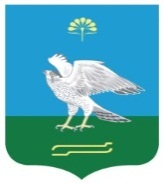 АДМИНИСТРАЦИЯ СЕЛЬСКОГО ПОСЕЛЕНИЯ МИЯКИБАШЕВСКИЙ СЕЛЬСОВЕТ МУНИЦИПАЛЬНОГО РАЙОНА МИЯКИНСКИЙ РАЙОН РЕСПУБЛИКИ БАШКОРТОСТАН